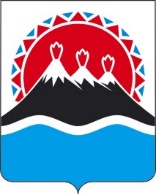 РЕГИОНАЛЬНАЯ СЛУЖБА ПО ТАРИФАМ И ЦЕНАМ КАМЧАТСКОГО КРАЯПРОЕКТ ПОСТАНОВЛЕНИЯг. Петропавловск-КамчатскийВ соответствии с Федеральным законом от 07.12.2011 № 416-ФЗ «О водо-снабжении и водоотведении», постановлением Правительства Российской Федерации от 13.05.2013 № 406 «О государственном регулировании тарифов в сфере водоснабжения и водоотведения», приказом ФСТ России от 27.12.2013 № 1746-э «Об утверждении Методических указаний по расчету регулируемых тарифов в сфере водоснабжения и водоотведения», Законом Камчатского края от 26.11.2021 № 5 «О краевом бюджете на 2022 год и на плановый период 2023 и 2024 годов», постановлением Правительства Камчатского края от 19.12.2008 № 424-П «Об утверждении Положения о Региональной службе по тарифам и ценам Камчатского края», протоколом Правления Региональной службы по тарифам и ценам Камчатского края от хх.12.2021 № хх и на основании обращения КГУП «Камчатский водоканал» от 26.04.2021 № 21-05145/03-02 (вх. от 27.04.2021 № 90/1378)  ПОСТАНОВЛЯЮ:1. Внести в приложения 1, 3, 5, 6 к постановлению Региональной службы по тарифам и ценам Камчатского края от 18.12.2020 № 384 «Об утверждении тарифов на питьевую воду (питьевое водоснабжение) и водоотведение КГУП «Камчатский водоканал» потребителям Мильковского муниципального района на 2021 - 2025 годы» изменения, изложив их в редакции согласно приложениям 1-4 к настоящему постановлению.2. Настоящее постановление вступает в силу через десять дней после дня его официального опубликования.Приложение 1к постановлению Региональной службыпо тарифам и ценам Камчатского края от хх.хх.2021 № ххх «Приложение 1к постановлению Региональной службы по тарифам и ценам Камчатского краяот 18.12.2020 № 384Производственная программа КГУП «Камчатский водоканал» в сфере холодного водоснабжения в Мильковском и Атласовском сельских поселениях Мильковского муниципального района на 2021 - 2025 годыРаздел 1. Паспорт производственной программы Раздел 2. Планируемый объем подачи питьевого водоснабженияРаздел 3. Перечень плановых мероприятий по повышению эффективности деятельности организации коммунального комплекса Раздел 4. Объем финансовых потребностей, необходимых для реализации производственной 
программы в сфере питьевого водоснабженияРаздел 5. График реализации мероприятий производственной программы в сфере питьевого 
водоснабженияРаздел 6. Показатели надежности, качества и энергетической эффективности объектов
 централизованных систем водоснабженияПриложение 2к постановлению Региональной службыпо тарифам и ценам Камчатского края от хх.хх.2021 № ххх Приложение 3к постановлению Региональной службыпо тарифам и ценам Камчатского края от 18.12.2020 № 384Производственная программа КГУП «Камчатский водоканал» в сфере водоотведения в Мильковском сельском поселении Мильковского муниципального района на 2021 - 2025 годыРаздел 1. Паспорт производственной программы Раздел 2. Планируемый объем принимаемых сточных водРаздел 3. Перечень плановых мероприятий по повышению эффективности деятельности организации коммунального комплекса Раздел 4. Объем финансовых потребностей, необходимых для реализации производственной 
программы в сфере водоотведенияРаздел 5. График реализации мероприятий производственной программы в сфере 
водоотведенияРаздел 6. Плановые показатели надежности, качества и энергетической эффективности объектов водоотведенияПриложение 3к постановлению Региональной службыпо тарифам и ценам Камчатского края от хх.хх.2021 № хххПриложение 5к постановлению Региональной службыпо тарифам и ценам Камчатского края от 18.12.2020 № 384Тарифы на питьевую воду (питьевое водоснабжение) КГУП «Камчатский водоканал» потребителям Мильковского и Атласовского сельских поселений Мильковского муниципального района на 2021 - 2025 годы Экономически обоснованные тарифы потребителям (кроме населения и исполнителей коммунальных услуг для населения) (без НДС)Экономически обоснованные тарифы для населения и исполнителей коммунальных услуг для населения (с НДС)Льготные тарифы для населения и исполнителей коммунальных услуг для населения (с НДС)Приложение 4к постановлению Региональной службыпо тарифам и ценам Камчатского края от хх.хх.2021 № ххх Приложение 6к постановлению Региональной службыпо тарифам и ценам Камчатского края от 18.12.2020 № 384Тарифы на водоотведение КГУП «Камчатский водоканал» потребителям Мильковского сельского поселения Мильковского муниципального района на 2021 - 2025 годы Экономически обоснованные тарифы потребителям (кроме населения и исполнителей коммунальных услуг для населения) (без НДС)Экономически обоснованные тарифы для населения и исполнителей коммунальных услуг для населения (с НДС)    3. Льготные тарифы для населения и исполнителей коммунальных услуг для населения (с НДС)[Дата регистрации]№[Номер документа]О внесении изменений в постановление Региональной службы по тарифам и ценам Камчатского края от 18.12.2020 № 384 «Об утверждении тарифов на питьевую воду (питьевое водоснабжение) и водоотведение КГУП «Камчатский водоканал» потребителям Мильковского муниципального района на 2021 - 2025 годы»Временно исполняющий обязанности руководителя[горизонтальный штамп подписи 1]В.А. Губинский№ п/пРегулируемая организация, в отношении которой разработана производственная программаУполномоченный орган, утверждающий производственную программуПериод реализации производственной программы1.Наименование полное / сокращенноеКраевое государственное унитарное предприятие "Камчатский водоканал" / КГУП " Камчатский водоканал "Региональная служба по тарифам и ценам Камчатского края2021-2025 годы2. Юридический адрес/фактический адрес пр. Циолковского, 3/1,  г. Петропавловск-Камчатский, Камчатский край, 683009, пр. Циолковского, 3/1 Ленинградская ул., 118, г.Петропавловск-Камчатский, 6830032021-2025 годы№  
п/пПоказатели           
производственной программыЕд.    
изм.2021 год2022 год2023 год2024 год2025 год123456781. Объем реализации, в том числе по потребителям:                 тыс. м3584,321590,744590,744590,744590,7441.1- населению                  тыс. м3305,327311,771311,771311,771311,7711.2- бюджетным потребителям     тыс. м345,83245,83245,83245,83245,8321.3- прочим потребителям        тыс. м3233,162233,141233,141233,141233,141№  
п/пНаименование 
мероприятияСрок реализации мероприятийФинансовые  
потребности 
на реализацию
мероприятий, 
тыс. руб.Ожидаемый эффектОжидаемый эффект№  
п/пНаименование 
мероприятияСрок реализации мероприятийФинансовые  
потребности 
на реализацию
мероприятий, 
тыс. руб.наименование 
показателятыс. руб./%123456Мероприятия1. Ремонт и техническое обслуживание объектов централизованных систем водоснабжения либо объектов, входящих в состав таких систем2021 год1100,65Обеспечение бесперебойной работы объектов водоснабжения, качественного предоставления услуг1. Ремонт и техническое обслуживание объектов централизованных систем водоснабжения либо объектов, входящих в состав таких систем2022 год1136,50Обеспечение бесперебойной работы объектов водоснабжения, качественного предоставления услуг1. Ремонт и техническое обслуживание объектов централизованных систем водоснабжения либо объектов, входящих в состав таких систем2023 год1170,14Обеспечение бесперебойной работы объектов водоснабжения, качественного предоставления услуг1. Ремонт и техническое обслуживание объектов централизованных систем водоснабжения либо объектов, входящих в состав таких систем2024 год1204,77Обеспечение бесперебойной работы объектов водоснабжения, качественного предоставления услуг1. Ремонт и техническое обслуживание объектов централизованных систем водоснабжения либо объектов, входящих в состав таких систем2025 год1240,44Обеспечение бесперебойной работы объектов водоснабжения, качественного предоставления услугИтого:        5852,50№  
п/пПоказателиГодтыс. руб.12341.Необходимая валовая выручка202133301,122.Необходимая валовая выручка202237537,253.Необходимая валовая выручка202343648,984.Необходимая валовая выручка202449225,805.Необходимая валовая выручка202550700,45№п/пНаименование мероприятияГодСрок выполнения мероприятий производственной программы (тыс. руб.)Срок выполнения мероприятий производственной программы (тыс. руб.)Срок выполнения мероприятий производственной программы (тыс. руб.)Срок выполнения мероприятий производственной программы (тыс. руб.)№п/пНаименование мероприятияГод1 квартал2 квартал3 квартал4 квартал.12345671.Расходы на ремонт и техническое обслуживание объектов централизованных систем водоснабжения либо объектов, входящих в состав таких систем2021275,16275,17275,16275,161.Расходы на ремонт и техническое обслуживание объектов централизованных систем водоснабжения либо объектов, входящих в состав таких систем2022284,12284,12284,14284,121.Расходы на ремонт и техническое обслуживание объектов централизованных систем водоснабжения либо объектов, входящих в состав таких систем2023292,53292,53292,55292,531.Расходы на ремонт и техническое обслуживание объектов централизованных систем водоснабжения либо объектов, входящих в состав таких систем2024301,19301,19301,20301,191.Расходы на ремонт и техническое обслуживание объектов централизованных систем водоснабжения либо объектов, входящих в состав таких систем2025310,11310,11310,11310,11№  
п/пНаименование показателяДанные, используемые для установления показателяЕд. 
измерения2021 год2022 год2023 год2024 год2025 год1234567891.Показатели качества водыдоля проб питьевой воды, подаваемой с источников водоснабжения, водопроводных станций или иных объектов в распределительную водопроводную сеть, не соответствующих установленным требованиям, в общем объеме проб%000001.Показатели качества водыдоля проб питьевой воды в распределительной водопроводной сети, не соответствующих установленным требованиям, в общем объеме проб%000002.Показатели надежности и бесперебойности водоснабжения количество перерывов в подаче воды, зафиксированных в местах исполнения обязательств, возникших в результате аварий, повреждений и иных технологических нарушений, в расчете на протяженность сети в годед./км0,330,330,330,330,333.Показатели энергетической эффек-тивностидоля потерь воды в централизованных системах водоснабжения при транспортировке в общем объеме воды, поданной в сеть%18,3518,2018,0517,9017,753.Показатели энергетической эффек-тивностиудельный расход электрической энергии для подготовки питьевой воды, на единицу объема воды, отпускаемой в сетькВтч/ куб. м-----3.Показатели энергетической эффек-тивностиудельный расход электрической энергии для транспортировки питьевой воды, на единицу объема транспортируемой водыкВтч/ куб. м0,4790,4730,4730,4710,471№ п/пРегулируемая организация, в отношении которой разработана производственная программаУполномоченный орган, утверждающий производственную программуПериод реализации производственной программы1.Наименование полное / сокращенноеКраевое государственное унитарное предприятие "Камчатский водоканал" / КГУП " Камчатский водоканал "Региональная служба по тарифам и ценам Камчатского края2021-2025 годы2. Юридический адрес/фактический адрес пр. Циолковского, 3/1,  г. Петропавловск-Камчатский, Камчатский край, 683009 Ленинградская ул., 118, г.Петропавловск-Камчатский, 6830032021-2025 годы№  
п/пПоказатели           
производственной программыЕд.     
изм.2021 год2022 год2023 год2024 год2025 год№  
п/пПоказатели           
производственной программыЕд.     
изм.2021 год123456781. Объем реализации, в том числе по потребителям:                  тыс. м3287,850296,370296,370296,370296,3701.1- населению                  тыс. м3254,361262,882262,882262,882262,8821.2- бюджетным потребителям     тыс. м328,14228,14228,14228,14228,1421.3- прочим потребителям        тыс. м35,3475,3465,3465,3465,346№  
п/пНаименование 
мероприятияСрок реализации мероприятийФинансовые  
потребности 
на реализацию
мероприятий, 
тыс. руб.Ожидаемый эффектОжидаемый эффект№  
п/пНаименование 
мероприятияСрок реализации мероприятийФинансовые  
потребности 
на реализацию
мероприятий, 
тыс. руб.наименование 
показателятыс. руб./%123456Мероприятия1. Ремонт и техническое обслуживание объектов централизованных систем водоотведения либо объектов, входящих в состав таких систем2021 год914,64Обеспечение бесперебойной работы объектов водоотведения, качественного предоставления услугОбеспечение бесперебойной работы объектов водоотведения, качественного предоставления услуг1. Ремонт и техническое обслуживание объектов централизованных систем водоотведения либо объектов, входящих в состав таких систем2022 год944,43Обеспечение бесперебойной работы объектов водоотведения, качественного предоставления услугОбеспечение бесперебойной работы объектов водоотведения, качественного предоставления услуг1. Ремонт и техническое обслуживание объектов централизованных систем водоотведения либо объектов, входящих в состав таких систем2023 год972,38Обеспечение бесперебойной работы объектов водоотведения, качественного предоставления услугОбеспечение бесперебойной работы объектов водоотведения, качественного предоставления услуг1. Ремонт и техническое обслуживание объектов централизованных систем водоотведения либо объектов, входящих в состав таких систем2024 год1001,17Обеспечение бесперебойной работы объектов водоотведения, качественного предоставления услугОбеспечение бесперебойной работы объектов водоотведения, качественного предоставления услуг1. Ремонт и техническое обслуживание объектов централизованных систем водоотведения либо объектов, входящих в состав таких систем2025 год1030,80Обеспечение бесперебойной работы объектов водоотведения, качественного предоставления услугОбеспечение бесперебойной работы объектов водоотведения, качественного предоставления услугИтого:        4863,42Обеспечение бесперебойной работы объектов водоотведения, качественного предоставления услугОбеспечение бесперебойной работы объектов водоотведения, качественного предоставления услуг№  
п/пПоказателиГодтыс. руб.12341.Необходимая валовая выручка202134713,352.Необходимая валовая выручка202239103,603.Необходимая валовая выручка202343235,284.Необходимая валовая выручка202446538,365.Необходимая валовая выручка202551763,15№п/пНаименование мероприятияГодСрок выполнения мероприятий производственной программы (тыс. руб.)Срок выполнения мероприятий производственной программы (тыс. руб.)Срок выполнения мероприятий производственной программы (тыс. руб.)Срок выполнения мероприятий производственной программы (тыс. руб.)Срок выполнения мероприятий производственной программы (тыс. руб.)Срок выполнения мероприятий производственной программы (тыс. руб.)№п/пНаименование мероприятияГод1 квартал2 квартал2 квартал3 квартал3 квартал4 квартал.1234566771.Ремонтные расходы и расходы на техническое обслуживание объектов централизованных систем водоотведения либо объектов, входящих в состав таких систем2021228,66228,66228,66228,66228,66228,661.Ремонтные расходы и расходы на техническое обслуживание объектов централизованных систем водоотведения либо объектов, входящих в состав таких систем2022236,10236,10236,10236,10236,13236,131.Ремонтные расходы и расходы на техническое обслуживание объектов централизованных систем водоотведения либо объектов, входящих в состав таких систем2023243,09243,09243,09243,09243,11243,111.Ремонтные расходы и расходы на техническое обслуживание объектов централизованных систем водоотведения либо объектов, входящих в состав таких систем2024250,29250,29250,29250,29250,30250,301.Ремонтные расходы и расходы на техническое обслуживание объектов централизованных систем водоотведения либо объектов, входящих в состав таких систем2025257,70257,70257,70257,70257,70257,70№  
п/пНаименование показателяЕд. изм.2021 год2022 год2023 год2024 год2025 год123456781.Показатели надежности и бесперебойности водоотведенияПоказатели надежности и бесперебойности водоотведенияПоказатели надежности и бесперебойности водоотведенияПоказатели надежности и бесперебойности водоотведенияПоказатели надежности и бесперебойности водоотведения1.1.Удельное количество аварий и засоров в расчете на протяженность канализационной сети в годед./км 2.Показатели качества очистки сточных водПоказатели качества очистки сточных водПоказатели качества очистки сточных водПоказатели качества очистки сточных водПоказатели качества очистки сточных вод2.1.Доля сточных вод, не подвергающихся очистке, в общем объеме сточных вод, сбрасываемых в централизованные общесплавные или бытовые системы водоотведения%000002.2.Доля поверхностных сточных вод, не подвергающихся очистке, в общем объеме поверхностных сточных вод, принимаемых в централизованную ливневую систему водоотведения%-----2.3.Доля проб сточных вод, не соответствующих установленным нормативам допустимых сбросов, лимитам на сбросы, рассчитанная применительно к видам централизованных систем водоотведения раздельно для централизованной общесплавной (бытовой) и централизованной ливневой систем водоотведения%3.Показатели энергетической эффективностиПоказатели энергетической эффективностиПоказатели энергетической эффективностиПоказатели энергетической эффективностиПоказатели энергетической эффективности3.1.Удельный расход электрической энергии, потребляемой в технологическом процессе очистки сточных вод, на единицу объема очищаемых сточных водкВт*ч/куб. м1,1871,1861,1861,1861,1863.2.Удельный расход электрической энергии, потребляемой в технологическом процессе транспортировки сточных вод, на единицу объема транспортируемых сточных водкВт*ч/куб. м1,8971,8951,8951,8951,895№ п/пНаименование 
регулируемой 
организацииГод (период) Тарифы на питьевую воду (питьевое водоснабжение), руб./куб.м1.КГУП «Камчатский водоканал»01.01.2021-30.06.202153,601.КГУП «Камчатский водоканал»01.07.2021-31.12.202160,632.КГУП «Камчатский водоканал»01.01.2022-30.06.202260,632.КГУП «Камчатский водоканал»01.07.2022-31.12.202266,693.КГУП «Камчатский водоканал»01.01.2023-30.06.202366,693.КГУП «Камчатский водоканал»01.07.2023-31.12.202381,684.КГУП «Камчатский водоканал»01.01.2024-30.06.202481,684.КГУП «Камчатский водоканал»01.07.2024-31.12.202485,115.КГУП «Камчатский водоканал»01.01.2025-30.06.202585,115.КГУП «Камчатский водоканал»01.07.2025-31.12.202586,60№ п/пНаименование 
регулируемой 
организацииГод (период) Тарифы на питьевую воду (питьевое водоснабжение), руб./куб.м1.КГУП «Камчатский водоканал»01.01.2021-30.06.202164,321.КГУП «Камчатский водоканал»01.07.2021-31.12.202172,762.КГУП «Камчатский водоканал»01.01.2022-30.06.202272,762.КГУП «Камчатский водоканал»01.07.2022-31.12.202280,023.КГУП «Камчатский водоканал»01.01.2023-30.06.202380,023.КГУП «Камчатский водоканал»01.07.2023-31.12.202398,014.КГУП «Камчатский водоканал»01.01.2024-30.06.202498,014.КГУП «Камчатский водоканал»01.07.2024-31.12.2024102,135.КГУП «Камчатский водоканал»01.01.2025-30.06.2025102,135.КГУП «Камчатский водоканал»01.07.2025-31.12.2025103,92№ п/пНаименование 
регулируемой 
организацииГод (период) Тарифы на питьевую воду (питьевое водоснабжение), руб./куб.м1.КГУП «Камчатский водоканал»01.01.2021-30.06.202130,601.КГУП «Камчатский водоканал»01.07.2021-31.12.202130,602.КГУП «Камчатский водоканал»01.01.2022-30.06.202230,602.КГУП «Камчатский водоканал»01.07.2022-31.12.202230,60№ п/пНаименование 
регулируемой 
организацииГод (период) Тарифы на водоотведение, руб./куб.м1.КГУП «Камчатский водоканал»01.01.2021-30.06.2021116,661.КГУП «Камчатский водоканал»01.07.2021-31.12.2021124,652.КГУП «Камчатский водоканал»01.01.2022-30.06.2022124,652.КГУП «Камчатский водоканал»01.07.2022-31.12.2022139,603.КГУП «Камчатский водоканал»01.01.2023-30.06.2023139,603.КГУП «Камчатский водоканал»01.07.2023-31.12.2023152,484.КГУП «Камчатский водоканал»01.01.2024-30.06.2024152,484.КГУП «Камчатский водоканал»01.07.2024-31.12.2024161,805.КГУП «Камчатский водоканал»01.01.2025-30.06.2025161,805.КГУП «Камчатский водоканал»01.07.2025-31.12.2025188,16№ п/пНаименование 
регулируемой 
организацииГод (период) Тарифы на водоотведение, руб./куб.м1.КГУП «Камчатский водоканал»»01.01.2021-30.06.2021139,991.КГУП «Камчатский водоканал»»01.07.2021-31.12.2021149,582.КГУП «Камчатский водоканал»»01.01.2022-30.06.2022149,582.КГУП «Камчатский водоканал»»01.07.2022-31.12.2022167,523.КГУП «Камчатский водоканал»»01.01.2023-30.06.2023167,523.КГУП «Камчатский водоканал»»01.07.2023-31.12.2023182,974.КГУП «Камчатский водоканал»»01.01.2024-30.06.2024182,974.КГУП «Камчатский водоканал»»01.07.2024-31.12.2024194,165.КГУП «Камчатский водоканал»»01.01.2025-30.06.2025194,165.КГУП «Камчатский водоканал»»01.07.2025-31.12.2025225,79№ п/пНаименование 
регулируемой 
организацииГод (период) Тарифы на водоотведение, руб./куб.м1.КГУП «Камчатский водоканал»01.01.2021-30.06.202198,901.КГУП «Камчатский водоканал»01.07.2021-31.12.202198,902.КГУП «Камчатский водоканал»01.01.2022-30.06.202298,902.КГУП «Камчатский водоканал»01.07.2022-31.12.202298,90